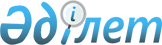 О внесении изменения в постановление Правительства Республики Казахстан от 11 мая 1999 года № 561Постановление Правительства Республики Казахстан от 8 октября 1999 года № 1542     Правительство Республики Казахстан постановляет:     1. Внести в постановление Правительства Республики Казахстан от 11 мая 1999 года № 561  P990561_  "Об оказании помощи районам с депрессивной экономикой" (САПП Республики Казахстан, 1999 г., № 18, ст. 192) следующее изменение:     пункт 6 исключить.     2. Настоящее постановление вступает в силу со дня подписания.     Исполняющий обязанности        Премьер-Министра      Республики Казахстан     (Специалисты: Склярова И.В.,                   Кушенова Д.С.)   
					© 2012. РГП на ПХВ «Институт законодательства и правовой информации Республики Казахстан» Министерства юстиции Республики Казахстан
				